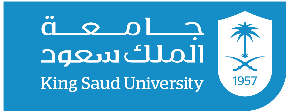 قائمة المشروباتقائمة المشروباتقائمة المشروباتقائمة المشروباتقائمة المشروباتقائمة المشروباتالإدارة العامة للتغذيةقسم خدمات التغذية الخاصةفاكس: 4675592. هاتف: 4675598 الإدارة العامة للتغذيةقسم خدمات التغذية الخاصةفاكس: 4675592. هاتف: 4675598 الإدارة العامة للتغذيةقسم خدمات التغذية الخاصةفاكس: 4675592. هاتف: 4675598 الإدارة العامة للتغذيةقسم خدمات التغذية الخاصةفاكس: 4675592. هاتف: 4675598 الإدارة العامة للتغذيةقسم خدمات التغذية الخاصةفاكس: 4675592. هاتف: 4675598 الإدارة العامة للتغذيةقسم خدمات التغذية الخاصةفاكس: 4675592. هاتف: 4675598 الإدارة العامة للتغذيةقسم خدمات التغذية الخاصةفاكس: 4675592. هاتف: 4675598 الإدارة العامة للتغذيةقسم خدمات التغذية الخاصةفاكس: 4675592. هاتف: 4675598 الإدارة العامة للتغذيةقسم خدمات التغذية الخاصةفاكس: 4675592. هاتف: 4675598 81-1510 ريال سعودي للشخص الواحد10 ريال سعودي للشخص الواحد10 ريال سعودي للشخص الواحد10 ريال سعودي للشخص الواحد10 ريال سعودي للشخص الواحد10 ريال سعودي للشخص الواحد10 ريال سعودي للشخص الواحد10 ريال سعودي للشخص الواحد10 ريال سعودي للشخص الواحدتتكون من المشروبات التاليةتتكون من المشروبات التاليةتتكون من المشروبات التاليةتتكون من المشروبات التاليةتتكون من المشروبات التاليةتتكون من المشروبات التاليةتتكون من المشروبات التاليةتتكون من المشروبات التاليةتتكون من المشروبات التاليةتتكون من المشروبات التاليةتتكون من المشروبات التاليةتتكون من المشروبات التاليةتتكون من المشروبات التاليةتتكون من المشروبات التاليةتتكون من المشروبات التاليةتتكون من المشروبات التاليةتتكون من المشروبات التاليةتتكون من المشروبات التاليةتتكون من المشروبات التاليةتتكون من المشروبات التاليةتتكون من المشروبات التاليةعصير طازجعصير طازجعصير طازجماء ماء ماء ماء ماء ماء شاي شاي شاي شاي شاي شاي قهوةقهوةقهوةقهوةقهوةقهوةعدد الافرادعدد الافراداليوماليوماليوماليومالساعةالساعةالساعةالساعةالتاريخ التاريخ 1439هـالموافقالموافقالموافقالموافقالموافقالموافق20م20م20ممكان الحفلمكان الحفلاسم الجهة الطالبة للحفلاسم الجهة الطالبة للحفلاسم منسق الحفلاسم منسق الحفلالهاتفالهاتفالجوالالجوالالجوالالجوالالجوالالجوالالفاكسالفاكسالبريد الالكترونيالبريد الالكترونيالبريد الالكترونيالبريد الالكترونيالبريد الالكترونيالبريد الالكترونياسم المطالب بالدفعاسم المطالب بالدفعالهاتفالهاتفالجوالالجوالالجوالالجوالالجوالالجوالالفاكسالفاكسالبريد الالكترونيالبريد الالكترونيالبريد الالكترونيالبريد الالكترونيالبريد الالكترونيالبريد الالكترونيالتوقيعالتوقيعالختمالختمالختمالختمالختمالختملن يتم تنفيذ الطلب في حالة عدم إكمال جميع المعلومات المذكورة أعلاه بما فيها الختم.لن يتم تنفيذ الطلب في حالة عدم إكمال جميع المعلومات المذكورة أعلاه بما فيها الختم.لن يتم تنفيذ الطلب في حالة عدم إكمال جميع المعلومات المذكورة أعلاه بما فيها الختم.لن يتم تنفيذ الطلب في حالة عدم إكمال جميع المعلومات المذكورة أعلاه بما فيها الختم.لن يتم تنفيذ الطلب في حالة عدم إكمال جميع المعلومات المذكورة أعلاه بما فيها الختم.لن يتم تنفيذ الطلب في حالة عدم إكمال جميع المعلومات المذكورة أعلاه بما فيها الختم.لن يتم تنفيذ الطلب في حالة عدم إكمال جميع المعلومات المذكورة أعلاه بما فيها الختم.لن يتم تنفيذ الطلب في حالة عدم إكمال جميع المعلومات المذكورة أعلاه بما فيها الختم.لن يتم تنفيذ الطلب في حالة عدم إكمال جميع المعلومات المذكورة أعلاه بما فيها الختم.لن يتم تنفيذ الطلب في حالة عدم إكمال جميع المعلومات المذكورة أعلاه بما فيها الختم.لن يتم تنفيذ الطلب في حالة عدم إكمال جميع المعلومات المذكورة أعلاه بما فيها الختم.لن يتم تنفيذ الطلب في حالة عدم إكمال جميع المعلومات المذكورة أعلاه بما فيها الختم.لن يتم تنفيذ الطلب في حالة عدم إكمال جميع المعلومات المذكورة أعلاه بما فيها الختم.لن يتم تنفيذ الطلب في حالة عدم إكمال جميع المعلومات المذكورة أعلاه بما فيها الختم.لن يتم تنفيذ الطلب في حالة عدم إكمال جميع المعلومات المذكورة أعلاه بما فيها الختم.لن يتم تنفيذ الطلب في حالة عدم إكمال جميع المعلومات المذكورة أعلاه بما فيها الختم.لن يتم تنفيذ الطلب في حالة عدم إكمال جميع المعلومات المذكورة أعلاه بما فيها الختم.لن يتم تنفيذ الطلب في حالة عدم إكمال جميع المعلومات المذكورة أعلاه بما فيها الختم.لن يتم تنفيذ الطلب في حالة عدم إكمال جميع المعلومات المذكورة أعلاه بما فيها الختم.لن يتم تنفيذ الطلب في حالة عدم إكمال جميع المعلومات المذكورة أعلاه بما فيها الختم.لن يتم تنفيذ الطلب في حالة عدم إكمال جميع المعلومات المذكورة أعلاه بما فيها الختم.لكل فرد نوع واحد من المشروباتلكل فرد نوع واحد من المشروباتلكل فرد نوع واحد من المشروباتلكل فرد نوع واحد من المشروباتلكل فرد نوع واحد من المشروباتلكل فرد نوع واحد من المشروباتلكل فرد نوع واحد من المشروباتلكل فرد نوع واحد من المشروباتلكل فرد نوع واحد من المشروباتلكل فرد نوع واحد من المشروباتلكل فرد نوع واحد من المشروباتلكل فرد نوع واحد من المشروباتلكل فرد نوع واحد من المشروباتلكل فرد نوع واحد من المشروباتلكل فرد نوع واحد من المشروباتلكل فرد نوع واحد من المشروباتلكل فرد نوع واحد من المشروباتلكل فرد نوع واحد من المشروباتلكل فرد نوع واحد من المشروباتلكل فرد نوع واحد من المشروباتلكل فرد نوع واحد من المشروبات